PHIẾU ĐĂNG KÝ  THẺ PHÓNG VIÊNVòng loại U23 châu Á 2020 – bảng K (Việt Nam)CƠ QUAN:..............................................................................................................................................ĐỊA CHỈ CƠ QUAN:..............................................................................................................................ĐIỆN THOẠI:............................................................... FAX:................................................................WEBSITE:...................... ...............................................EMAIL:...........................................................DANH SÁCH PHÓNG VIÊN ĐĂNG KÝ LÀM THẺ PHÓNG VIÊN: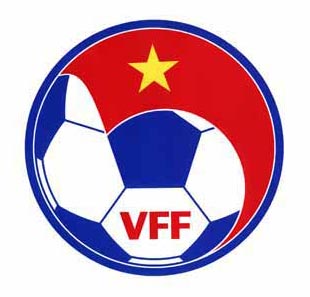 LIÊN ĐOÀN BÓNG ĐÁ VIỆT NAMĐịa chỉ: Đ.Lê Quang Đạo, P.Phú Đô, Q.Nam Từ Liêm, Hà NộiTel: 84-24-37342275 (TT-TTr); Fax: 84-24-37341349Website: www.vff.org.vn; Email: info@vff.org.vnFanpage: www.facebook.com/vietnamesefootballSTTHỌ VÀ TÊNEMAILĐIỆN THOẠIFILE ẢNH CÁ NHÂN (VUI LÒNG ĐÍNH KÈM TẠI ĐÂY)LOẠI THẺ PHÓNG VIÊN (MỖI PHÓNG VIÊN CHỈ ĐƯỢC ĐĂNG KÝ 1 LOẠI THẺ)LOẠI THẺ PHÓNG VIÊN (MỖI PHÓNG VIÊN CHỈ ĐƯỢC ĐĂNG KÝ 1 LOẠI THẺ)LOẠI THẺ PHÓNG VIÊN (MỖI PHÓNG VIÊN CHỈ ĐƯỢC ĐĂNG KÝ 1 LOẠI THẺ)STTHỌ VÀ TÊNEMAILĐIỆN THOẠIFILE ẢNH CÁ NHÂN (VUI LÒNG ĐÍNH KÈM TẠI ĐÂY)PV VIẾTPV ẢNHPV TRUYỀN HÌNH/ĐÀI TIẾNG NÓI1...2...3...Mọi thông tin xin vui lòng liên hệ: Phòng Thông tin Tuyên truyền - Liên đoàn bóng đá Việt NamTel: 024-37857453E-mail: info@vff.org.vnHoặc xem tại website: www.vff.org.vnXÁC NHẬN CỦA LÃNH ĐẠO CƠ QUAN(Ký và đóng dấu)